ПОСТАНОВЛЕНИЕ                                                                   JÖП                                         от “  20   ”      марта     2017г.  №   21  _                                                                 с.ОртолыкОб утверждении Перечня первичных средств пожаротушения ипротивопожарного инвентаря для помещений и строений, находящихся в собственности (пользовании) граждан	В соответствии с Федеральным законом от 21.12.1994 г. № 69-ФЗ «О пожарной безопасности» и Приказа МЧС Российской Федерации от 18.06.2003 г. №313 «Об утверждении правил пожарной безопасности в Российской Федерации», в целях обеспечения своевременного реагирования граждан на происходящие на территории Ортолыкского сельского поселения пожары, ПОСТАНОВЛЯЕТ:	1. Утвердить прилагаемый Перечень первичных средств пожаротушения и противопожарного инвентаря для помещений и строений, находящихся в собственности (пользовании) граждан.2. Обнародовать настоящее постановление в соответствие Устава Ортолыкского сельского поселения и разместить на официальном сайте администрации поселения.3. Контроль за исполнением настоящего постановления возложить на Яданова Э.И. – сторожа сельского Дома культуры с.Ортолык.Глава сельской администрацииОртолыкского сельского поселения                                                    А.К.ЯдановПриложение к постановлению  администрации  Ортолыкского сельского поселения 20.03.2017г.  №  21 ПЕРЕЧЕНЬпервичных средств пожаротушения и противопожарного инвентарядля помещений и строений, находящихся в собственности (пользовании) гражданОртолыкского сельского поселенияРЕСПУБЛИКА АЛТАЙМУНИЦИПАЛЬНОЕ ОБРАЗОВАНИЕКОШ-АГАЧСКИЙ РАЙОНОРТОЛЫКСКАЯ СЕЛЬСКАЯАДМИНИСТРАЦИЯ649770, с.Ортолык ул. Чуйская, 1тел. 28-3-32, Ortolyksp@mail.ru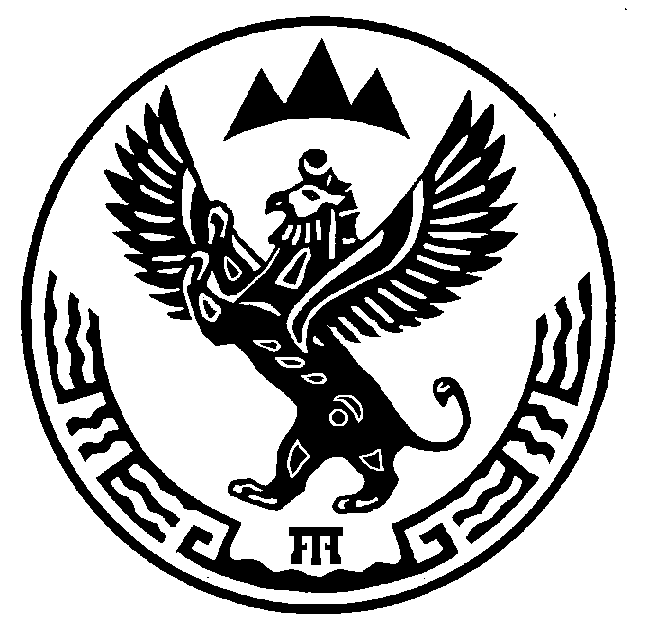 АЛТАЙ РЕСПУБЛИКАМУНИЦИПАЛ ТÖЗÖЛМÖКОШ-АГАШ  АЙМАКОРТОЛЫК JУРТ JЕЕЗЕЗИНИНАДМИНИСТРАЦИЯЗЫ64977 Ортолык j. Чуйская ором, 1 тел. 28-3-32, Ortolyksp@mail.ruНаименование помещения, строенийНаименование первичных средств пожаротушения, их количествоПримечаниеИндивидуальные жилые дома- огнетушитель порошковый или углекислотный емкостью не менее 2-х литров в количестве 1 ед. на 100 кв.м общей площади помещений дом (квартиры) ; - асбестовое покрывало  размером   1x1 м -  1 ед.  на дом (квартиру) ;- Емкость для хранения воды объемом не менее  .-1.Немеханизированный пожарный инструмент (лом - 1, багор - 1, , ведро - 2, лопата совковая – 1, лопата штыковая – 1, вилы – 1, ящик с песком – 1, топор - 1).Приобретение за личный счет, за счет коллективных средств домовладельцев, Закрепление инвентаря осуществляется на общих сходах, собраниях и контролируется председателями уличных комитетов, Вспомогательные, подсобные, хозяйственные постройки (бани, сараи, помещения для скота, птицы)Огнетушители емкостью не менее  (пенные, водные, порошковые, углекислотные) - 1 ед. на 50 кв.м защищаемой площадиПриобретается за счет владельцевПомещения общественного или иного назначения, связанные с индивидуальной трудовой деятельностью, размещаемые на территории частных землевладенийПо нормам «Правил пожарной безопасности в Российской Федерации»  (далее ППБ 01-03) Приобретается за счет владельцев